附件3行政复议案件审理流程图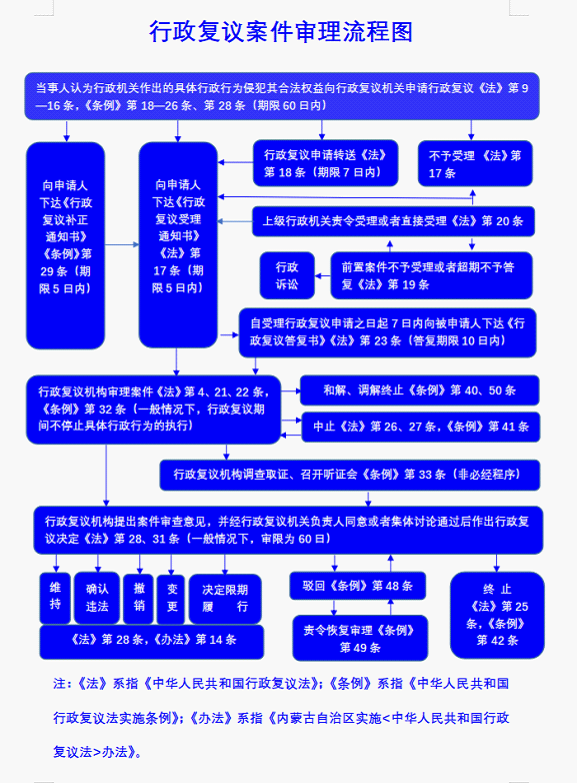 